RICHIESTA CONTRIBUTO PER SPESE SOSTENUTE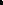 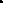 PER L’ADEGUAMENTO ALLE MISURE DI SICUREZZA ANTI COVID-19(riportare su carta intestata dell’ASD/SSD)Spett.leASSOCIAZIONI SPORTIVE E SOCIALI ITALIANEVia Piave, 800187 ROMAIl sottoscritto _____________________________________________nato a _________________________ prov. ____il ____________ e residente a ____________________________  Via _______________________________________Codice fiscale ____________________________________ recapito telefonico ___________________________ legale rappresentante dell’ASD/SSD ________________________________________________________________________con sede a ______________________________ Via ______________________________________________________Codice fiscale/partita IVA __________________________________ codice affiliazione ASI________________________Mail ________________________________________________ recapito telefonico ____________________________presa visione delle disposizioni contenute nel Bando per l’erogazione di contributi per le spese sostenute per l’adeguamento delle strutture alle norme di sicurezza per il contrasto ed il contenimento dell’emergenza epidemiologica da Covid-19 e per l’acquisto di materiali idonei alla disinfezione dei luoghi e delle persone, ed accettate integralmente le condizioni e modalità ivi previste: C H I E D ELa concessione di un contributo pari al 50% delle spese sostenute e documentate. A tal fine ALLEGA la seguente documentazione:Elenco analitico delle spese per cui si chiede il contributo;Copia della/e fattura/e quietanzate;Copia della distinta di pagamento;Copia del documento d’identità del legale rappresentante in corso di validità.Nel caso di esito favorevole della richiesta, si richiede che il contributo venga versato all’Associazione con la seguente modalità sul seguente c/c bancario: n. __________________ banca __________________________________________________ sede ________________________ IBAN n. ______________________________________________________________________________________ intestato a ________________________________________________________________________________________________(NON SONO AMMESSI CONTI CORRENTI INTESTATI A SOGGETTI DIVERSI DALL’ASD /SSD RICHIEDENTE IL CONTRIBUTO).                                                                                                        Firma del dichiarante (per esteso e leggibile)INFORMATIVA AI SENSI DELLA VIGENTE NORMATIVASUL TRATTAMENTO E PROTEZIONE DEI DATI PERSONALICon riferimento alla normativa vigente in materia di protezione e trattamento dei dati personali, si precisa che:- titolare del trattamento è ASI, con Sede Legale in Roma, Via Piave n° 8. ASI ha designato quale Responsabile della protezione dei dati la società Protection Trade.- le finalità e le modalità di trattamento (prevalentemente informatiche e telematiche) cui i dati raccolti sono destinati ineriscono al procedimento in oggetto; - l'interessato al trattamento ha i diritti di cui agli articoli 13, comma 2, lettere (b) e (d), nonché da 15 a 21 del Regolamento UE n.2016/679, tra i quali il diritto di chiedere al titolare del trattamento (sopra citato) l'accesso ai dati personali e la relativa rettifica e fatte salve le limitazioni di cui all’art. 2- undecies e ss. della Legge n. 196/2003 e ss.mm.ii.;- i dati saranno trattati esclusivamente dal personale e da collaboratori di ASI implicati nel procedimento o dai soggetti espressamente nominati come responsabili del trattamento. Inoltre tali dati potranno essere comunicati, nei termini e nei modi consentiti dal vigente Codice della Privacy:ai soggetti che ne abbiano diritto ai sensi della legge n. 241/90 e ss.mm.ii. in materia di accesso agli atti;ai soggetti che ne abbiano diritto ai sensi del D.lgs. n. 33/2013 e D.lgs. n. 97/2016 in materia di accesso civico;al personale ed ai collaboratori di ASI implicati nel procedimento; agli organi dell’autorità giudiziaria. Al di fuori delle ipotesi summenzionate e di altri casi previsti dal diritto nazionale o dell’Unione europea, i dati non saranno comunicati a terzi né diffusi.- Il periodo di conservazione dei dati è direttamente correlato alla durata della procedura ed all’espletamento di tutti gli obblighi di legge anche successivi alla procedura medesima.Successivamente alla cessazione del procedimento, i dati saranno conservati in conformità alle norme sulla conservazione della documentazione amministrativa;- in caso di violazione alle norme vigenti in materia di protezione e trattamento dei dati è possibile proporre reclamo al titolare del trattamento scrivendo a privacy@asinazionale.it ovvero al Garante della Privacy, avente sede in Piazza di Montecitorio n. 12, cap. 00186, Roma, in conformità alle procedure stabilite dal Regolamento (UE) 2016/679 e seguendo le procedure e le indicazioni pubblicate sul sito web dell’Autorità www.garanteprivacy.it. Leggi l’informativa privacy completa.